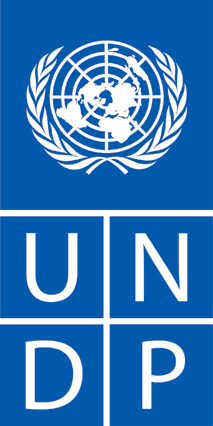 Request for Proposal RFP 47/2010 Procurement of Services	Subject:  RFP for procurement of “Services for the Preparation, Organization and Delivery of a Study Tour to Hungary and Romania in the Field of Inter-ethnic Relations”.You are requested to submit an offer for the Preparation, Organization and Delivery of a Study Tour to Hungary and Romania in the Field of Inter-ethnic Relations, as per enclosed Terms of Reference (TOR).To enable you to submit a proposal, attached are:Instructions to Offerors …………… . (Annex I)Terms of Reference (TOR)………… .(Annex II)Proposal Submission Form …………..(Annex III)Price Schedule ……………………….(Annex IV)General Conditions of Contract……. .(Annex V)Your offer comprising of technical proposal and financial proposal, in separate sealed envelopes, should reach the following address no later than 17.00 h on 7 September 2010.United Nations Development ProgrammeAttn. Procurement UnitRFP 47/ 2010 - “Study Tour to Hungary and Romania”Do not open before 17.00 h on 7 September 20108ma Udarna brigada 2 Skopje, FYR MacedoniaIf you request additional information, we would endeavor to provide information expeditiously, but any delay in providing such information will not be considered a reason for extending the submission date of your proposal.Yours sincerely,United Nations Development Programme8ma Udarna brigada 2 Skopje, FYR MacedoniaAnnex IInstructions to OfferorsIntroductionGeneralThe purpose of this RfP is to seek bids from service providers (institutions, companies, NGOs, associations, public bodies), for the Preparation, Organization and Delivery of a Study Tour to Hungary and Romania in the Field of Inter-ethnic Relations.Cost of proposalThe Offeror shall bear all costs associated with the preparation and submission of the bid, the UNDP will in no case be responsible or liable for those costs, regardless of the conduct or outcome of the solicitation.Solicitation DocumentsContents of solicitation documentsBids must offer services for the total requirement. Bids offering only part of the requirement will be rejected. The Offeror is expected to examine all corresponding instructions, forms, terms and specifications contained in the Solicitation Documents. Failure to comply with these documents will be at the Offeror’s risk and may affect the evaluation of the bid.Clarification of solicitation documentsA prospective Offeror requiring any clarification of the Solicitation Documents may notify the procuring UNDP entity in writing at the organisation’s mailing address or at procurement.mk@undp.org. The procuring UNDP entity will respond in writing to any request for clarification of the Solicitation Documents that it receives earlier than one week prior to the deadline for the submission of bids. Written copies of the organization’s response (including an explanation of the query but without identifying the source of inquiry) will be posted to the organization’s website at www.undp.org.mk.Amendments of solicitation documentsAt any time prior to the deadline for submission of Proposals, the procuring UNDP entity may, for any reason, whether at its own initiative or in response to a clarification requested by a prospective Offeror, modify the Solicitation Documents by amendment.Any amendments will be posted on the organization’s website at www.undp.org.mk.In order to afford prospective Offerors reasonable time in which to take the amendments into account in preparing their offers, the procuring UNDP entity may, at its discretion, extend the deadline for the submission of bids.Preparation Language The bids prepared by the Offeror and all correspondence and documents relating to the Bids exchanged by the Offeror and the procuring UNDP entity shall be written in the English language. Any printed literature furnished by the Offeror may be written in another language so long as accompanied by an English translation of its pertinent passages in which case, for purposes of interpretation of the bid, the English translation shall govern.Documents comprising the bidThe bid shall comprise the following components:Proposal submission form;Operational and technical part of the Proposal, including documentation to demonstrate that the Offeror meets all requirements;Price schedule, completed in accordance with clauses 8 and 9.Export LicenseN/AProposal formThe Offeror shall structure the operational and technical part of its bid as follows:Management planThis section should provide corporate orientation to include the year and state/country of incorporation and a brief description of the Offeror’s present activities. It should focus on services related to the Proposal.This section should also describe the organisational unit(s) that will become responsible for the contract, and the general management approach towards a project of this kind. Resource planThis should fully explain the Offeror’s resources in terms of personnel and facilities necessary for the performance of this requirement. It should describe the Offeror’s current capabilities/facilities. The Offeror should include CVs of the key person(s) representing the Offeror in any future dealing with the procuring UNDP entity.Reference list of similar services  This section should demonstrate the Offeror’s previous experience providing similar services including dates, contracting authority, and main areas of service.PricesThe Offeror shall indicate on an appropriate Price Schedule, an example of which is contained in these Solicitation Documents, the prices of services it proposes to supply under the contract.CurrenciesAll prices shall be quoted in US dollars or any other convertible currency. For the purposes of evaluation all quotations will be converted into $US using the appropriate UN exchange rate.Period of validity of Bids shall remain valid for sixty (60) days after the date of Proposal submission prescribed by the procuring UNDP entity, pursuant to the deadline clause. A Proposal valid for a shorter period may be rejected by the procuring UNDP entity on the grounds that it is non-responsive.In exceptional circumstances, the procuring UNDP entity may solicit the Offeror’s consent to an extension of the period of validity. The request and the responses thereto shall be made in writing. An Offeror granting the request will not be required nor permitted to modify its Proposal.Format and signing of proposalsThe Offeror shall prepare two copies of the bid, clearly marking each “Original” and “Copy” as appropriate. In the event of any discrepancy between them, the original shall govern.The two copies shall be typed or written in indelible ink and shall be signed by the Offeror or a person or persons duly authorised to bind the Offeror to the contract. The latter authorisation shall be indicated by written power-of-attorney accompanying the offer.A bid shall contain no interlineations, erasures, or overwriting except, as necessary to correct errors made by the Offeror, in which case such corrections shall be initialled by the person or persons signing the bid.PaymentUNDP shall effect payments to the Contractor after acceptance by UNDP of the invoices submitted by the contractor, upon achievement of the corresponding milestones as detailed in the attached Terms of Reference.Submission Sealing and marking of bidsThe Offeror shall seal the bid in one outer and two inner envelopes, as detailed below.The outer envelope shall be:addressed to –United Nations Development ProgrammeAttn. Procurement UnitRFP 47/ 2010 - “Study Tour to Hungary and Romania”Do not open before 17.00 h on 1 September 20108ma Udarna brigada 2 Skopje, FYR Macedoniaand,marked with –“RFP: Study Tour to Hungary and Romania”Both inner envelopes shall indicate the name and address of the Offeror. The first inner envelope shall contain the information specified in Clause 8 (Proposal form) above, with the copies duly marked “Original” and “Copy”. The second inner envelope shall include the price schedule duly identified as such.Note, if the inner envelopes are not sealed and marked as per the instructions in this clause, the procuring UNDP entity will not assume responsibility for the bid’s misplacement or premature opening.No phone calls are accepted.  For any queries please send an e-mail to: procurement.mk@undp.orgDeadline for submission Bids must be received by the procuring UNDP entity at the address specified under clause Sealing and marking of Proposals no later than 17.00 h on 1 September 2010.	The procuring UNDP entity may, at its own discretion extend this deadline for the submission of bids by amending the solicitation documents in accordance with clause Amendments of Solicitation Documents, in which case all rights and obligations of the procuring UNDP entity and Offerors previously subject to the deadline will thereafter be subject to the deadline as extended.Late bidsAny bid received by the procuring UNDP entity after the deadline for submission of proposals, pursuant to clause Deadline for the submission of proposals, will be rejected.Modification and withdrawal of bidsThe Offeror may withdraw its bid after the bid’s submission, provided that written notice of the withdrawal is received by the procuring UNDP entity prior to the deadline prescribed for submission of bids.The Offeror’s withdrawal notice shall be prepared, sealed, marked, and dispatched in accordance with the provisions of clause Deadline for Submission. The withdrawal notice may also be sent by telex or fax but followed by a signed confirmation copy.No bid may be modified subsequent to the deadline for submission of proposals.No bid may be withdrawn in the Interval between the deadline for submission of proposals and the expiration of the period of validity specified by the Offeror on the Proposal Submission Form.Opening of offers The procuring entity will open the bid in the presence of a Committee formed by the Head of the procuring UNDP entity.Clarification of offers To assist in the examination, evaluation and comparison of bids, the Purchaser may at its discretion, ask the Offeror for clarification of its bid. The request for clarification and the response shall be in writing and no change in price or substance of the Proposal shall be sought, offered or permitted.Preliminary examinationThe Purchaser will examine the bids to determine whether they are complete, whether any computational errors have been made, whether the documents have been properly signed, and whether the bids are generally in order.Arithmetical errors will be rectified on the following basis: If there is a discrepancy between the unit price and the total price that is obtained by multiplying the unit price and quantity, the unit price shall prevail and the total price shall be corrected. If the Offeror does not accept the correction of errors, its bids will be rejected. If there is a discrepancy between words and figures the amount in words will prevail.Prior to the detailed evaluation, the Purchaser will determine the substantial responsiveness of each bid to the RFP. For purposes of these Clauses, a substantially responsive bid is one which conforms to all the terms and conditions of the RFP without material deviations. The Purchaser’s determination of a Proposal’s responsiveness is based on the contents of the Proposal itself without recourse to extrinsic evidence.A bid determined as not substantially responsive will be rejected by the Purchaser and may not subsequently be made responsive by the Offeror by correction of the non-conformity.Evaluation and comparison of proposalsA two-stage procedure is utilised in evaluating the proposals, with evaluation of the technical proposal being completed prior to any price proposal being opened and compared.  The price proposal of the bids will be opened only for submissions that passed the minimum requirements for bids.  The price proposals of the bids will be opened only for submissions that passed the minimum requirements of the bid. The price has an allocated weight of 100 points, representing 100% of the score.The offer with the lowest price will receive the total 100 points. The rest of the offers will receive scores according to the following formula:The contract will be awarded to the company with the highest score.Minimum Requirements CriteriaCorporate Management The Offeror must prove itself to be a legally registered entity for at least three years.The Offeror must prove that it has received and successfully implemented grants, contracts, or the provision of goods and services during a period of at least three years.Resource PlanThe Offeror must prove its capabilities/facilities by providing a statement of staff and operations. The Offeror must prove its ability to successfully prepare, organize, and deliver services in the two countries contained in this RFP.  This includes the ability of the Offeror to operate in local languages.The Offeror must explain how it will handle preparations and local relations in the two municipalities.The Offeror must include a timeline for the activity.  The Offeror must include CVs of the key person(s) representing the Offeror in any future dealing with the procuring UNDP entity.Reference list of similar services  The Offeror must demonstrate its previous work experience providing similar services including dates, contracting authority name, and main areas of service provided.The Offeror must have successfully worked with at least one public entity, such as a city, a municipality, central government body or other public entity.The Offeror must prove that it has successfully provided logistical services such as hotel bookings, transportation, tours or other services at least once in the last three years by including a letter of recommendation from the organization that received the services.  If the Offeror is a consortium, at least one of the members must provide the letter. Award of ContractAward criteria, award of contractThe procuring UNDP entity reserves the right to accept or reject any Proposal, and to annul the solicitation process and reject all Proposals at any time prior to award of contract, without thereby incurring any liability to the affected Offeror or any obligation to inform the affected Offeror or Offerors of the grounds for the Purchaser’s action. Prior to expiration of the period of proposal validity, the procuring UNDP entity will award the contract to the qualified Offeror whose Proposal after being evaluated is considered to be the most responsive to the needs of the organisation and activity concerned.Purchaser’s right to vary requirements at time of awardThe Purchaser reserves the right at the time of award of contract to vary the quantity of services and goods specified in the RFP without any change in price or other terms and conditions.Signing of the contractWithin 30 days of receipt of the contract the successful Offeror shall sign and date the contract and return it to the Purchaser.Performance securityN/A26. Vendor protestOur vendor protest procedure is intended to afford an opportunity to appeal to persons or firms not awarded a purchase order or contract in a competitive procurement process. It is not available to non-responsive or non-timely proposers/bidders or when all proposals/bids are rejected. In the event that you believe you have not been fairly treated, you can find detailed information about vendor protest procedures in the following link: http://www.undp.org/procurement/protest.shtml.Terms of Reference (TOR)“Enhancing Inter-Ethnic Community Dialogue and Collaboration”Introduction Good inter-ethnic relations are central to the fYR Macedonia’s development as a productive and vibrant society and future European Union member state. To further advance the successes that the country has achieved in inter-ethnic relations – one of the five key Government priorities – the United Nations is supporting the efforts of the central Government, relevant local bodies and civil society, to advance inter-ethnic dialogue and collaboration through a United Nations Joint Programme.The Programme, “Enhancing Inter-Ethnic Community Dialogue and Collaboration,” funded by the Spanish Government through the Millennium Development Goals Achievement Fund, is executed by the Secretariat for the Implementation of the Ohrid Framework Agreement, the Ministries of Education and Science, Culture, and Local Self-Government, the Association of Local Government Units, the surrounding micro-regions and municipalities of Kičevo,  Kumanovo and Struga, and members of civil society, with the support of UNDP, UNICEF, and UNESCO. The programme aims to promote a tolerant, trustful and confident society that values its own diversity by enhancing national and local-level capacities to effectively maintain and bolster cohesion in multi-ethnic communities through legal, regulatory, institutional and non-formal activities. Further, the programme develops the capacities of the national educational system to ensure that ethnic and cultural diversity is systemically furthered through national education policy, teachers’ professional development, and curricular and extracurricular activities. The programme also strengthens and promotes society’s capacity to engage in a process of continuous and constructive inter-cultural and inter-faith dialogue to increase civic awareness and cultural sensitivity.UNDP has led a participatory capacity assessment at local and central levels with a wide-range of actors from government, business, academia, media and civil society who identified strengths and weaknesses in the political, legal, social, and institutional realms that communities have at their disposal for dispute settlement and the enhancement of inter-ethnic dialogue and collaboration.  Based on the recommendations, a set of activities have been produced, which is the basis of this RFP. Objective and Expected ResultsThe objective of the assignment is to deliver one study tour to a region/municipalities that have successfully dealt with inter-ethnic and development issues.  The expected outcomes of the provided services are:  enhanced consensus building community processes in municipalities and micro-regions.MethodologyThe project applies an approach that utilizes the existing base of capacities identified by individuals, organizations and institutions (stakeholders) as the starting point for obtaining, strengthening and maintaining the requisite capabilities to enhance inter-ethnic dialogue and collaboration.  The project then supports national efforts to extend and retain those capabilities by 1) Engaging stakeholders on capacity development through introductory meetings; 2) Assessing capacity assets and needs through technical meetings; 3) Formulating an overall response through analysis of the outcomes of a mutli-stakeholder participatory assessment; 4) Implementing a response; and 5) Evaluating achievements.  The current stage of this cycle is situated in implementing a response.The methodological framework for the activities herein described is structured around several inter-linked platforms that include a) understanding and improving the legal, strategic and institutional environment, b) strengthening systems and practices, c) capitalizing on inputs and resources, d) enhancing communications and outreach, and lastly, e) mobilizing people and utilizing social capital.  Scope of Work and Expected Output The main responsibility of the service provider is to prepare, organize and deliver a Study Tour in the field of Inter-ethnic Relations.Under the supervision of the UNDP Project Manager and in collaboration with the UNDP Chief Technical Specialist, the service provider will design, organize and deliver the following activity:Activity 1Description:  A Study Tour to the Cities of Pécs, Hungary and Timişoara, Romania, which have been identified as positive examples of the inclusion of minority communities into participatory and governance processes at local level.   Background:  As a unitary post-socialist EU member state with constitutionally recognized minority populations (e.g. Roma, Croatian, Serbian, Bulgarian, Slovenian, Greek, Armenian, Romanian), Hungary has relevant experience in relation to diversity management and inter-cultural promotion, including a parliamentary system that provides reserved seats for members of minority communities and the related minority self-government system that allows the establishment of autonomous self-government among the recognized constitutional minorities and which have the right to make decisions in the areas of local education, language use in public institutions, printed and electronic media, and the protection of traditions and culture. In addition, such representatives have the right to provide input on public policy matters through access to local council committee meetings.   This year, 2010 marks the designation of Pécs, a diverse city in South Hungary, as the Borderless city:  Cultural Capital of Europe and the Gateway to the Balkans.  The role of local self-government in promoting the diversity of the city’s inhabitants, its management of inter-cultural co-operation, including the 2010 designation, as well as the permanent role and innovations of local institutions, particularly those promoting participation of the Roma, are positive examples that can benefit other cities and countries.   With the largest minority in continental Europe and 17 other recognized minorities, Romania has advanced a key institution that has brought stability to inter-ethnic relations in the country: the Government’s Department for Interethnic Relations, which initiates and develops programs to improve the protection system of national minorities, elaborates strategies to combat racism and xenophobia, supports organizations active in the field of inter-ethnic relations, and contributes to the process of legislative and institutional strengthening for the protection of national minorities living in Romania.  The Department has hosted official delegations that seek to learn from the case of Romania and exchange experiences, including from Georgia and the Czech Republic.       Timişoara has been selected as an ethnically mixed city which realizes and seeks to make the most of its diversity.  For example, Timişoara’s mayor, Mr. George Ciuhandu, is a recipient of the Charter of Interethnic Tolerance.  Timişoara is also a sister city of Szeged, Hungary and part of the Southern Cultural Zone of the Cultural Capital of Europe in Pécs.   Proposed Participants: 15 from three municipalities (e.g. Mayors, Council Presidents, Presidents of Commissions for Inter-Community Relations, local officials with relevant portfolio, civil society representatives), 3 from Central Government (e.g. Secretariat for the Implementation of the Ohrid Framework Agreement, Ministry of Local Self-Government, the Agency for Minority Rights Realization), 2 Representatives of UNDP.Number of Participants: 20Proposed Itinerary (Dates to be confirmed, Approximate Travel Dates End of September ):Day 1 Afternoon Arrival to Budapest andTransfer by coach to PécsDay 2	0900 Meeting with the Mayor of Pécs1000 Meeting with Council Members of the Local Government of the City of Pécs to discuss managing the city’s diversity, cultural decentralization and equal opportunities for minorities 1200 Lunch1400 Tour of Multi-cultural Pécs with visits to Greek and Serbian Orthodox churches, Jewish Synagogue, the Jakovali Hassan Mosque, German Cultural Centre (Lenau House) and Croatian Cultural Centre and Secondary School.    1600 Visit to the Gandhi (Romany language) Secondary Grammar School with Guided Tour by Rector1800 Dinner1930 Evening Entertainment from the Borderless City – European Capital of Culture Programme (e.g. From West to East Exhibition, Borderless Theatre, Young People and the Art of Disabled People of Pécs) Day 30900 Meeting and Discussion with Representatives of some of the 9 minority local governments working in the city (German, Romany, Croatian, Serbian, Bulgarian, Polish, Greek, Ukrainian, Ruthenian).  1200 Lunch 1400 Meeting with Vice-Mayor for Cultural Affairs of the Pécs2010 Council to discuss lessons learned in promoting and managing the city’s multiculturalism 1600	Meeting with a Representative for Regional and International Affairs from the Municipality to discuss urban and regional development from the perspective of cross-border co-operation with neighbouring South-East European countries. 1800 Dinner1930 Evening Entertainment from the Borderless City – European Capital of Culture Programme (e.g. From West to East Exhibition, Borderless Theatre, Young People and the Art of Disabled People of Pécs) Day 4	Departure to Timişoara, Romania by busDay 50900 Meeting with the Mayor of Timişoara,	1000 Meeting with Council Members of the City of Timişoara,1200 Lunch1400 Meeting and Discussion with Representative of the Regional Bureau of the Government’s Department for Interethnic Relations 	1600 Meeting and discussion with Members from the Regional Commission of the National Minorities’ Council1900	DinnerDay 61000 Multicultural Tour of Timişoara, including visits to the Serbian Orthodox Church, Catholic Dome, Synagogue and Mosque, the Ukrainian Cultural Centre and Language Facility, a Bi-lingual High School, and the German and Hungarian State Theatres of Timişoara,. 	Afternoon Departure by flight from Timişoara, via Budapest, to SkopjeLanguages:The use of two languages will be made available to participants (Macedonian and Albanian).  Interpretation services will be supplied locally by the Offeror between Hungarian and Macedonian in Hungary and between Romanian and Macedonian in Romania.  If other languages will be spoken during the Study Tour by hosts in Hungary or Romania, provisions will need to be made by the organizer to have such language(s) translated into the majority language of the host country and then into Macedonian.  For Albanian speakers of the Study Tour, translation will be made from Macedonian to Albanian, if required, by UNDP.  The Offeror shall not include interpretation or translation services for Albanian or any other languages spoken in FYR Macedonia other than Macedonian into the Offer.        In all of the above activities the service provider will be responsible for the following taks:Organize local transportation services (tourist class bus service) from Ferihegy airport in Budapest to the hotel in Pécs, Hungary.Prepare, translate and print and disseminate agenda in English and Macedonian.  Disseminate a small welcome pack that includes relevant information about the two cities to all participants (may be in English). Organize three nights in a mid-class hotel (minimum three star) in central Pécs.  Organize all meals including dinners and lunches.Organize two cultural tours in the host cities per the TOR.Organize and confirm all meetings and site visits (UNDP can assist with a letter of introduction to hosts). Organize all local transportation between meetings when required. Organize local transportation services from Pécs (tourist class bus service) to Timişoara.Organize two nights in a mid-class hotel (minimum three star) in central Timişoara.Organize local transportation services from Timişoara (tourist class bus service) to Timişoara International Airport.Provide interpretation services at all stages of the Study Tour.  In Hungary, this will include between Hungarian and Macedonian and vice versa.  In Romania, this will include between Romanian and Macedonian and vice versa.  If other languages will be spoken during the Study Tour by hosts in Hungary or Romania, provisions will need to be made by the organizer to have such language(s) translated into the majority language of the host country and then into Macedonian.  If selected venues do not offer free simultaneous interpretation equipment, the cost of renting such equipment need not be included in the budget of the Offeror.  Instead, consecutive interpretation may be included in the price quote.   Produce and disseminate with UNDP a final quantitative and qualitative feedback form for participants. All required written documents, forms, and materials stipulated in this TOR are subject to mandatory approval by UNDP.No hardware requirements are required or connected to the assignment.During the fulfillment of these tasks, the service provider shall ensure regular communication with UNDP.Duration of assignmentThe total duration of the assignment is 6 days and including preparation must not exceed 30 days inclusive of all stages identified above.  The assignment is expected to start in late September 2010.  The service provider shall produce a detailed work plan that reflects this timeframe.  QualificationsThe assignment shall be undertaken by the service provider and take into account the qualifications required for the preparation, organization and delivery of the activity.     The service provider shall demonstrate the following qualifications:The Offeror must prove itself to be a legally registered entity for at least three years.The Offeror must prove that it has received and successfully implemented grants, contracts, or the provision of goods and services during a period of at least three years. The Offeror must prove its capabilities/facilities by providing a statement of staff and operations. The Offeror must prove its ability to successfully prepare, organize, and deliver services in the two countries contained in this RFP.  This includes the ability of the Offeror to operate in local languages.The Offeror must explain how it will handle preparations and local relations in the two municipalities.The Offeror must include a timeline for the activity.  The Offeror must include CVs of the key person(s) representing the Offeror in any future dealing with the procuring UNDP entity.The Offeror must demonstrate its previous work experience providing similar services including dates, contracting authority name, and main areas of service provided.The Offeror must have successfully worked with at least one public entity, such as a city, a municipality, central government body or other public entity.The Offeror must prove that it has successfully provided logistical services such as hotel bookings, transportation, tours or other services at least once in the last three years by including a letter of recommendation from the organization that received the services.  If the Offeror is a consortium, at least one of the members must provide the letter. Important note: UNDP reserves the right to withdraw the Request for Proposals without making a selection during the selection process, having ascertained that the financial proposals submitted to this bid are exceeding the set ceiling for this assignment. Annex IIIPROPOSAL SUBMISSION FORMDear Sir / Madam,Having examined the Solicitation Documents, the receipt of which is hereby duly acknowledged, we, the undersigned, offer to provide Professional Consulting services (profession/activity for Project/programme/office) for the sum as may be ascertained in accordance with the Price Schedule attached herewith and made part of this Proposal.We undertake, if our Proposal is accepted, to commence and complete delivery of all services specified in the contract within the time frame stipulated.We agree to abide by this Proposal for a period of 120 days from the date fixed for opening ofProposals in the Invitation for Proposal, and it shall remain binding upon us and may be accepted at any time before the expiration of that period.We understand that you are not bound to accept any Proposal you may receive.Dated this day /month 			of yearSignature(In the capacity of)Duly authorised to sign Proposal for and on behalf ofAnnex IVPRICE SCHEDULEThe Contractor is asked to prepare the Price Schedule as a separate envelope from the rest of the RFP response as indicated in Section D paragraph 14 (b) of the Instruction to Offerors.All prices/rates quoted must be exclusive of all taxes, since the UNDP is exempt from taxes as detailed in Section II, Clause 18. ’The Price Schedule must provide a detailed cost breakdown. Provide separate figures for each functional grouping or category.Estimates for cost-reimbursable items, if any, such as travel, and out of pocket expenses should be listed separately.In case of an equipment component to the service provided, the Price Schedule should include figures for both purchase and lease/rent options. The UNDP reserves the option to either lease/rent or purchase outright the equipment through the Contractor.The format shown on the following pages should be used in preparing the price schedule. The format includes specific expenditures, which may or may not be required or applicable but are indicated to serve as examples.In addition to the hard copy, if possible please also provide the information on diskette (IBM compatible).                                                                                                                               Annex VUNDP GENERAL CONDITIONS OF CONTRACT FOR SERVICES1.0	LEGAL STATUS: The Contractor shall be considered as having the legal status of an independent contractor vis-à-vis the United Nations Development Programme (UNDP).  The Contractor’s personnel and sub-contractors shall not be considered in any respect as being the employees or agents of UNDP or the United Nations.2.0	SOURCE OF INSTRUCTIONS: The Contractor shall neither seek nor accept instructions from any authority external to UNDP in connection with the performance of its services under this Contract.  The Contractor shall refrain from any action that may adversely affect UNDP or the United Nations and shall fulfill its commitments with the fullest regard to the interests of UNDP.3.0	CONTRACTOR'S RESPONSIBILITY FOR EMPLOYEES: The Contractor shall be responsible for the professional and technical competence of its employees and will select, for work under this Contract, reliable individuals who will perform effectively in the implementation of this Contract, respect the local customs, and conform to a high standard of moral and ethical conduct. 4.0	ASSIGNMENT: The Contractor shall not assign, transfer, pledge or make other disposition of this Contract or any part thereof, or any of the Contractor's rights, claims or obligations under this Contract except with the prior written consent of UNDP. 5.0	SUB-CONTRACTING: In the event the Contractor requires the services of sub-contractors, the Contractor shall obtain the prior written approval and clearance of UNDP for all sub-contractors.  The approval of UNDP of a sub-contractor shall not relieve the Contractor of any of its obligations under this Contract. The terms of any sub-contract shall be subject to and conform to the provisions of this Contract. 6.0	OFFICIALS NOT TO BENEFIT: The Contractor warrants that no official of UNDP or the United Nations has received or will be offered by the Contractor any direct or indirect benefit arising from this Contract or the award thereof.  The Contractor agrees that breach of this provision is a breach of an essential term of this Contract. 7.0	INDEMNIFICATION: The Contractor shall indemnify, hold and save harmless, and defend, at its own expense, UNDP, its officials, agents, servants and employees from and against all suits, claims, demands, and liability of any nature or kind, including their costs and expenses, arising out of acts or omissions of the Contractor, or the Contractor's employees, officers, agents or sub-contractors, in the performance of this Contract.  This provision shall extend, inter alia, to claims and liability in the nature of workmen's compensation, products liability and liability arising out of the use of patented inventions or devices, copyrighted material or other intellectual property by the Contractor, its employees, officers, agents, servants or sub-contractors.  The obligations under this Article do not lapse upon termination of this Contract. 8.0	INSURANCE AND LIABILITIES TO THIRD PARTIES:8.1	The Contractor shall provide and thereafter maintain insurance against all risks in  respect of its property and any equipment used for the execution of this Contract.8.2	The Contractor shall provide and thereafter maintain all appropriate workmen's compensation insurance, or the equivalent, with respect to its employees to cover claims for personal injury or death in connection with this Contract. 8.3	The Contractor shall also provide and thereafter maintain liability insurance in an adequate amount to cover third party claims for death or bodily injury, or loss of or damage to property, arising from or in connection with the provision of services under this Contract or the operation of any vehicles, boats, airplanes or other equipment owned or leased by the Contractor or its agents, servants, employees or sub-contractors performing work or services in connection with this Contract.8.4	Except for the workmen's compensation insurance, the insurance policies under this Article shall: 8.4.1	Name UNDP as additional insured; 8.4.2	Include a waiver of subrogation of the Contractor's rights to the insurance carrier against the UNDP; 8.4.3	Provide that the UNDP shall receive thirty (30) days written notice from the insurers prior to any cancellation or change of coverage. 8.5	The Contractor shall, upon request, provide the UNDP with satisfactory evidence of the insurance required under this Article. 9.0	ENCUMBRANCES/LIENS: The Contractor shall not cause or permit any lien, attachment or other encumbrance by any person to be placed on file or to remain on file in any public office or on file with the UNDP against any monies due or to become due for any work done or materials furnished under this Contract, or by reason of any other claim or demand against the Contractor. 10.0	TITLE TO EQUIPMENT: Title to any equipment and supplies that may be furnished by UNDP shall rest with UNDP and any such equipment shall be returned to UNDP at the conclusion of this Contract or when no longer needed by the Contractor. Such equipment, when returned to UNDP, shall be in the same condition as when delivered to the Contractor, subject to normal wear and tear.  The Contractor shall be liable to compensate UNDP for equipment determined to be damaged or degraded beyond normal wear and tear. 
11.0	COPYRIGHT, PATENTS AND OTHER PROPRIETARY RIGHTS:11.1	Except as is otherwise expressly provided in writing in the Contract, the UNDP shall be entitled to all intellectual property and other proprietary rights including, but not limited to, patents, copyrights, and trademarks, with regard to products, processes, inventions, ideas, know-how, or documents and other materials which the Contractor has developed for the UNDP under the Contract and which bear a direct relation to or are produced or prepared or collected in consequence of, or during the course of, the performance of the Contract, and the Contractor acknowledges and agrees that such products, documents and other materials constitute works made for hire for the UNDP. 11.2	To the extent that any such intellectual property or other proprietary rights consist of any intellectual property or other proprietary rights of the Contractor: (i) that pre-existed the performance by the Contractor of its obligations under the Contract, or (ii) that the Contractor may develop or acquire, or may have developed or acquired, independently of the performance of its obligations under the Contract, the UNDP does not and shall not claim any ownership interest thereto, and the Contractor grants to the UNDP a perpetual license to use such intellectual property or other proprietary right solely for the purposes of and in accordance with the requirements of the Contract.11.3	At the request of the UNDP; the Contractor shall take all necessary steps, execute all necessary documents and generally assist in securing such proprietary rights and transferring or licensing them to the UNDP in compliance with the requirements of the applicable law and of the Contract.11.4	Subject to the foregoing provisions, all maps, drawings, photographs, mosaics, plans, reports, estimates, recommendations, documents, and all other data compiled by or received by the Contractor under the Contract shall be the property of the UNDP, shall be made available for use or inspection by the UNDP at reasonable times and in reasonable places, shall be treated as confidential, and shall be delivered only to UNDP authorized officials on completion of work under the Contract.12.0	USE OF NAME, EMBLEM OR OFFICIAL SEAL OF UNDP OR THE UNITED NATIONS: The Contractor shall not advertise or otherwise make public the fact that it is a Contractor with UNDP, nor shall the Contractor, in any manner whatsoever use the name, emblem or official seal of UNDP or THE United Nations, or any abbreviation of the name of UNDP or United Nations in connection with its business or otherwise. 13.0	CONFIDENTIAL NATURE OF DOCUMENTS AND INFORMATION:  Information and data that is considered proprietary by either Party and that is delivered or disclosed by one Party (“Discloser”) to the other Party (“Recipient”) during the course of performance of the Contract, and that is designated as confidential (“Information”), shall be held in confidence by that Party and shall be handled as follows: 13.1	The recipient (“Recipient”) of such information shall:              13.1.1	use the same care and discretion to avoid disclosure, publication or dissemination of the Discloser’s Information as it uses with its own similar information that it does not wish to disclose, publish or disseminate; and,             13.1.2	use the Discloser’s Information solely for the purpose for which it was disclosed.13.2	Provided that the Recipient has a written agreement with the following persons or entities requiring them to treat the Information confidential in accordance with the Contract and this Article 13, the Recipient may disclose Information to:              13.2.1	any other party with the Discloser’s prior written consent; and,             13.2.2	the Recipient’s employees, officials, representatives and agents who have a need to know such Information for purposes of performing obligations under the Contract, and employees officials, representatives and agents of any legal entity that it controls, controls it, or with which it is under common control, who have a need to know such Information for purposes of performing obligations under the Contract, provided that, for these purposes a controlled legal entity means:13.2.2.1 a corporate entity in which the Party owns or otherwise controls, whether directly or indirectly, over fifty percent (50%) of voting shares thereof; or,             13.2.2.2 any entity over which the Party exercises effective managerial control; or,             13.2.2.3 for the UNDP, an affiliated Fund such as UNCDF, UNIFEM and UNV. 13.3	The Contractor may disclose Information to the extent required by law, provided that, subject to and without any waiver of the privileges and immunities of the United Nations, the Contractor will give the UNDP sufficient prior notice of a request for the disclosure of Information in order to allow the UNDP to have a reasonable opportunity to take protective measures or such other action as may be appropriate before any such disclosure is made.13.4	The UNDP may disclose Information to the extent as required pursuant to the Charter of the UN, resolutions or regulations of the General Assembly, or rules promulgated by the Secretary-General.13.5	The Recipient shall not be precluded from disclosing Information that is obtained by the Recipient from a third party without restriction, is disclosed by the Discloser to a third party without any obligation of confidentiality, is previously known by the Recipient, or at any time is developed by the Recipient completely independently of any disclosures hereunder.13.6	These obligations and restrictions of confidentiality shall be effective during the term of the Contract, including any extension thereof, and, unless otherwise provided in the Contract, shall remain effective following any termination of the Contract.14.0	FORCE MAJEURE; OTHER CHANGES IN CONDITIONS 14.1	In the event of and as soon as possible after the occurrence of any cause constituting force majeure, the Contractor shall give notice and full particulars in writing to the UNDP, of such occurrence or change if the Contractor is thereby rendered unable, wholly or in part, to perform its obligations and meet its responsibilities under this Contract.  The Contractor shall also notify the UNDP of any other changes in conditions or the occurrence of any event that interferes or threatens to interfere with its performance of this Contract. On receipt of the notice required under this Article, the UNDP shall take such action as, in its sole discretion; it considers to be appropriate or necessary in the circumstances, including the granting to the Contractor of a reasonable extension of time in which to perform its obligations under this Contract.  14.2	If the Contractor is rendered permanently unable, wholly, or in part, by reason of force majeure to perform its obligations and meet its responsibilities under this Contract, the UNDP shall have the right to suspend or terminate this Contract on the same terms and conditions as are provided for in Article 15, "Termination", except that the period of notice shall be seven (7) days instead of thirty (30) days. 14.3	Force majeure as used in this Article means acts of God, war (whether declared or not), invasion, revolution, insurrection, or other acts of a similar nature or force. 14.4	The Contractor acknowledges and agrees that, with respect to any obligations under the Contract that the Contractor must perform in or for any areas in which the UNDP is engaged in, preparing to engage in, or disengaging from any peacekeeping, humanitarian or similar operations, any delays or failure to perform such obligations arising from or relating to harsh conditions within such areas or to any incidents of civil unrest occurring in such areas shall not, in and of itself, constitute force majeure under the Contract.. 15.0	TERMINATION 15.1	Either party may terminate this Contract for cause, in whole or in part, upon thirty (30) days notice, in writing, to the other party.  The initiation of arbitral proceedings in accordance with Article 16.2 (“Arbitration”), below, shall not be deemed a termination of this Contract. 15.2	UNDP reserves the right to terminate without cause this Contract at any time upon 15 days prior written notice to the Contractor, in which case UNDP shall reimburse the Contractor for all reasonable costs incurred by the Contractor prior to receipt of the notice of termination. 15.3	In the event of any termination by UNDP under this Article, no payment shall be due from UNDP to the Contractor except for work and services satisfactorily performed in conformity with the express terms of this Contract. 15.4	Should the Contractor be adjudged bankrupt, or be liquidated or become insolvent, or should the Contractor make an assignment for the benefit of its creditors, or should a Receiver be appointed on account of the insolvency of the Contractor, the UNDP may, without prejudice to any other right or remedy it may have under the terms of these conditions, terminate this Contract forthwith.  The Contractor shall immediately inform the UNDP of the occurrence of any of the above events. 16.0	SETTLEMENT OF DISPUTES 16.1	Amicable Settlement: The Parties shall use their best efforts to settle amicably any dispute, controversy or claim arising out of this Contract or the breach, termination or invalidity thereof.  Where the parties wish to seek such an amicable settlement through conciliation, the conciliation shall take place in accordance with the UNCITRAL Conciliation Rules then obtaining, or according to such other procedure as may be agreed between the parties.16.2	Arbitration: Any dispute, controversy, or claim between the Parties arising out of the Contract or the breach, termination, or invalidity thereof, unless settled amicably under Article 16.1, above, within sixty (60) days after receipt by one Party of the other Party’s written request for such amicable settlement, shall be referred by either Party to arbitration in accordance with the UNCITRAL Arbitration Rules then obtaining.  The decisions of the arbitral tribunal shall be based on general principles of international commercial law.  For all evidentiary questions, the arbitral tribunal shall be guided by the Supplementary Rules Governing the Presentation and Reception of Evidence in International Commercial Arbitration of the International Bar Association, 28 May 1983 edition.  The arbitral tribunal shall be empowered to order the return or destruction of goods or any property, whether tangible or intangible, or of any confidential information provided under the Contract, order the termination of the Contract, or order that any other protective measures be taken with respect to the goods, services or any other property, whether tangible or intangible, or of any confidential information provided under the Contract, as appropriate, all in accordance with the authority of the arbitral tribunal pursuant to Article 26 (“Interim Measures of Protection”) and Article 32 (“Form and Effect of the Award”) of the UNCITRAL Arbitration Rules.  The arbitral tribunal shall have no authority to award punitive damages.  In addition, unless otherwise expressly provided in the Contract, the arbitral tribunal shall have no authority to award interest in excess of the London Inter-Bank Offered Rate (“LIBOR”) then prevailing, and any such interest shall be simple interest only.  The Parties shall be bound by any arbitration award rendered as a result of such arbitration as the final adjudication of any such dispute, controversy, or claim. 17.0	PRIVILEGES AND IMMUNITIES:Nothing in or relating to this Contract shall be deemed a waiver, express or implied, of any of the privileges and immunities of the United Nations, including its subsidiary organs.18.0	TAX EXEMPTION 18.1	Section 7 of the Convention on the Privileges and Immunities of the United Nations provides, inter-alia that the United Nations, including its subsidiary organs, is exempt from all direct taxes, except charges for public utility services, and is exempt from customs duties and charges of a similar nature in respect of articles imported or exported for its official use.  In the event any governmental authority refuses to recognize the United Nations exemption from such taxes, duties or charges, the Contractor shall immediately consult with the UNDP to determine a mutually acceptable procedure. 18.2	Accordingly, the Contractor authorizes UNDP to deduct from the Contractor's invoice any amount representing such taxes, duties or charges, unless the Contractor has consulted with the UNDP before the payment thereof and the UNDP has, in each instance, specifically authorized the Contractor to pay such taxes, duties or charges under protest.  In that event, the Contractor shall provide the UNDP with written evidence that payment of such taxes, duties or charges has been made and appropriately authorized. 19.0	CHILD LABOUR19.1	The Contractor represents and warrants that neither it, nor any of its suppliers is engaged in any practice inconsistent with the rights set forth in the Convention on the Rights of the Child, including Article 32 thereof, which, inter alia, requires that a child shall be protected from performing any work that is likely to be hazardous or to interfere with the child's education, or to be harmful to the child's health or physical mental, spiritual, moral or social development. 19.2	Any breach of this representation and warranty shall entitle UNDP to terminate this Contract immediately upon    notice to the Contractor, at no cost to UNDP. 20.0	MINES:20.1	The Contractor represents and warrants that neither it nor any of its suppliers is actively and directly engaged in patent activities, development, assembly, production, trade or manufacture of mines or in such activities in respect of components primarily utilized in the manufacture of Mines. The term "Mines" means those devices defined in Article 2, Paragraphs 1, 4 and 5 of Protocol II annexed to the Convention on Prohibitions and Restrictions on the Use of Certain Conventional Weapons Which May Be Deemed to Be Excessively Injurious or to Have Indiscriminate Effects of 1980. 20.2	Any breach of this representation and warranty shall entitle UNDP to terminate this Contract immediately upon notice to the Contractor, without any liability for termination charges or any other liability of any kind of UNDP. 21.0	OBSERVANCE OF THE LAW: The Contractor shall comply with all laws, ordinances, rules, and regulations bearing upon the performance of its obligations under the terms of this Contract. 22.0	SEXUAL EXPLOITATION:22.1	The Contractor shall take all appropriate measures to prevent sexual exploitation or abuse of anyone by it or by any of its employees or any other persons who may be engaged by the Contractor to perform any services under the Contract.  For these purposes, sexual activity with any person less than eighteen years of age, regardless of any laws relating to consent, shall constitute the sexual exploitation and abuse of such person.  In addition, the Contractor shall refrain from, and shall take all appropriate measures to prohibit its employees or other persons engaged by it from, exchanging any money, goods, services, offers of employment or other things of value, for sexual favors or activities, or from engaging in any sexual activities that are exploitive or degrading to any person.  The Contractor acknowledges and agrees that the provisions hereof constitute an essential term of the Contract and that any breach of this representation and warranty shall entitle UNDP to terminate the Contract immediately upon notice to the Contractor, without any liability for termination charges or any other liability of any kind.22.2	The UNDP shall not apply the foregoing standard relating to age in any case in which the Contractor’s personnel or any other person who may be engaged by the Contractor to perform any services under the Contract is married to the person less than the age of eighteen years with whom sexual activity has occurred and in which such marriage is recognized as valid under the laws of the country of citizenship of such Contractor’s personnel or such other person who may be engaged by the Contractor to perform any services under the Contract.AUTHORITY TO MODIFY: Pursuant to the Financial Regulations and Rules of UNDP, only the UNDP Authorized Official possesses the authority to agree on behalf of UNDP to any modification of or change in this Agreement, to a waiver of any of its provisions or to any additional contractual relationship of any kind with the Contractor. Accordingly, no modification or change in this Contract shall be valid and enforceable against UNDP unless provided by an amendment to this Agreement signed by the Contractor and jointly by the UNDP Authorized Official.100xLowest Bid100xProposed BidAnnex IIAt central level, national minorities are represented in Parliament through automatic representation, within which there is a Parliamentary Group for National Minorities.  Outside of the Parliament, there is also a Council of National Minorities.  At local level, local authorities at the communal or municipal level are the local council, as the deliberating authority, and the mayor, as the executive authority. Aside from municipal administrations, regional offices of the Governmental Department work closely with regional commissions of the National Minorities’ Council. The latter establishes working groups to monitor local mass media and act as facilitators between national minority groups and the government. OwnershipThe materials produced will be the property of UNDP and may be used without consulting with or receiving approval from the service provider.Schedule of Payment Payment will be made in installments based on the delivery of each activity based on the following considerations:A payment of 20% will be made upon signing of contract to help with pre-planning (e.g. logistical, venue-related, and administrative services)A payment of 40% will be made upon receipt and approval of the finalized checklist and agenda for the Study Tour A payment of 40% will be made upon successful delivery of all aspects of the service Price Schedule:Request for Proposals for ServicesPrice Schedule:Request for Proposals for ServicesPrice Schedule:Request for Proposals for ServicesPrice Schedule:Request for Proposals for ServicesPrice Schedule:Request for Proposals for ServicesDescription of Activity/ItemDescription of Activity/ItemNumber of StaffMonthly RateEstimated Amount1.Remuneration1.1Services in Home office1.2Services in Field2.Out of Pocket Expenses2.1Travel2.2Per Diem Allowances2.3Communications2.4Reproduction and Reports2.5Equipment and other items